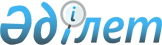 Алматы облысы әкімдігінің 2018 жылғы 28 желтоқсандағы № 622 "Алматы облысы бойынша кеніздеушілікке арналған аумақтарды айқындау туралы" қаулысына толықтыру енгізу туралыАлматы облысы әкімдігінің 2020 жылғы 27 тамыздағы № 319 қаулысы. Алматы облысы Әділет департаментінде 2020 жылы 1 қыркүйекте № 5634 болып тіркелді
      Қазақстан Республикасының 2016 жылғы 6 сәуірдегі "Құқықтық актілер туралы" Заңының 26-бабына, Қазақстан Республикасының 2001 жылғы 23 қаңтардағы "Қазақстан Республикасындағы жергілікті мемлекеттік басқару және өзін-өзі басқару туралы" Заңының 27-бабына сәйкес, Алматы облысының әкімдігі ҚАУЛЫ ЕТЕДІ:
      1. Алматы облысы әкімдігінің "Алматы облысы бойынша кен іздеушілікке арналған аумақтарды айқындау туралы" 2018 жылғы 28 желтоқсандағы № 622 (Нормативтік құқықтық актілерді мемлекеттік тіркеу тізілімінде № 5049 тіркелген, 2019 жылдың 05 наурызында Қазақстан Республикасы нормативтік құқықтық актілерінің эталондық бақылау банкінде жарияланған) қаулысына мынадай толықтыру енгізілсін:
      осы қаулының қосымшасына сәйкес көрсетілген қаулыға қосымша 10, 11, 12, 13, 14, 15, 16, 17, 18, 19, 20, 21, 22, 23, 24, 25, 26 жолдарымен толықтырылсын.
      2. "Алматы облысының кәсіпкерлік және индустриялық-инновациялық даму басқармасы" мемлекеттік мекемесі Қазақстан Республикасының заңнамасында белгіленген тәртіппен:
      1) осы қаулының Алматы облысы Әділет департаментінде мемлекеттік тіркелуін;
      2) осы қаулы ресми жарияланғаннан кейін оның Алматы облысы әкімдігінің интернет-ресурсында орналастырылуын;
      3) осы қаулы мемлекеттік тіркеуден өткеннен кейін он жұмыс күні ішінде Алматы облысы әкімі аппаратының мемлекеттік-құқық бөліміне осы тармақтың 1), 2) және 3) тармақшаларында қарастырылған іс-шаралардың орындалуы туралы мәліметтерді ұсынуды қамтамасыз етсін.
      3. Осы қаулының орындалуын бақылау облыс әкімінің орынбасары С. Тұрдалиевқа жүктелсін.
      4. Осы қаулы әділет органдарында мемлекеттік тіркелген күннен бастап күшіне енеді және алғашқы ресми жарияланған күнінен бастап қолданысқа енгізіледі.
      кестенің жалғасы
					© 2012. Қазақстан Республикасы Әділет министрлігінің «Қазақстан Республикасының Заңнама және құқықтық ақпарат институты» ШЖҚ РМК
				
      Облыс әкімі

А. Баталов

      КЕЛІСІЛДІ: Қазақстан Республикасы Экология, геология және табиғи ресурстар министрлігі геология комитетінің "Оңтүстікқазжерқойнауы" Оңтүстік Қазақстан өңіраралық геология департаментінің басшысы ____________________ А. А. Абдыгалимов

      КЕЛІСІЛДІ: Қазақстан Республикасы Экология, геология және табиғи ресурстар министрлігі экологиялық реттеу және бақылау комитетінің Алматы облысы бойынша экология департамент басшысының м.а. ____________________ Д. К. Құрманбеков
Алматы облысы әкімдігінің қаулысына қосымшаАлматы облысы әкімдігнің 2018 жылғы 28 желтоқсандағы № 622 қаулысына қосымша
№
Аумақ атауы
Облыс
учаске №
нүкте №
Аумақтың географиялық координаттары
Аумақтың географиялық координаттары
Аумақтың географиялық координаттары
Аумақтың географиялық координаттары
Аумақтың географиялық координаттары
Аумақтың географиялық координаттары
№
Аумақ атауы
Облыс
учаске №
нүкте №
шығыс бойлық
шығыс бойлық
шығыс бойлық
солтүстік ендік
солтүстік ендік
солтүстік ендік
10
Оспан-1 учаскесі
Алматы облысы
1
1
80
4
54,23
42
26
3,13
10
Оспан-1 учаскесі
Алматы облысы
1
2
80
5
4,90
42
26
3,21
10
Оспан-1 учаскесі
Алматы облысы
1
3
80
5
4,94
42
26
0,48
10
Оспан-1 учаскесі
Алматы облысы
1
4
80
4
54,27
42
26
0,40
11
Оспан-2 учаскесі
Алматы облысы
1
1
80
4
39,11
42
26
0,40
11
Оспан-2 учаскесі
Алматы облысы
1
2
80
4
39,07
42
26
3,10
11
Оспан-2 учаскесі
Алматы облысы
1
3
80
4
44,28
42
26
3,07
11
Оспан-2 учаскесі
Алматы облысы
1
4
80
4
44,24
42
26
0,38
12
Санжар-1 учаскесі
Алматы облысы
1
1
80
5
4,90
42
26
3,21
12
Санжар-1 учаскесі
Алматы облысы
1
2
80
5
15,08
42
26
3,24
12
Санжар-1 учаскесі
Алматы облысы
1
3
80
5
15,12
42
26
0,51
12
Санжар-1 учаскесі
Алматы облысы
1
4
80
5
4,93
42
26
0,51
1
80
4
39,07
42
26
3,10
2
80
4
39,11
42
26
0,40
13
Санжар-2 учаскесі
Алматы облысы
1
3
80
4
33,91
42
26
0,40
4
80
4
33,95
42
26
3,08
1
80
06
36
42
24
39
2
80
06
43
42
24
39
14
Сывузов учаскесі
Алматы облысы
1
3
80
06
43
42
24
32
4
80
06
36
42
24
32
1
80
55
45,14
45
50
58,40
2
80
55
59,17
45
50
39,04
15
Орта-Тентек учаскесі
Алматы облысы
1
3
80
55
57,10
45
50
38,31
4
80
55
43,08
45
50
57,69
1
80
06
43
42
24
35
2
80
06
36
42
24
35
16
Суходджаев учаскесі
Алматы облысы
1
3
80
06
36
42
24
28
4
80
06
28
42
24
28
1
80
06
28
42
24
30
2
80
06
28
42
24
30
17
Ушуров учаскесі
Алматы облысы
1
3
80
06
28
42
24
24
4
80
06
20
42
24
24
1
80
06
43
42
24
43
2
80
06
52
42
24
43
18
Бабазов учаскесі
Алматы облысы
1
3
80
06
52
42
24
37
4
80
06
43
42
24
37
1
80
10
39
42
25
44
2
80
10
42
42
25
45
19
Байжанов

учаскесі
Алматы облысы
1
3
80
10
45
42
25
40
4
80
10
42
42
25
39
1
81
28
4,73
45
50
55,01
Жаныбек учаскесі
Алматы облысы
1
2
81
28
8,18
45
50
53,51
20
3
81
27
56,51
45
50
40,50
4
81
27
52,00
45
50
42,00
1
81
28
25,93
45
51
2,93
21
2
81
28
28,69
45
50
59,95
Дүйсенов

учаскесі
Алматы облысы
1
3
81
28
11,54
45
50
52,21
4
81
28
8,78
45
50
55,17
1
80
56
47,56
45
50
28,89
22
Колбасов учаскесі
2
80
57
12,69
45
50
9,95
Алматы облысы
1
3
80
57
10,92
45
50
8,81
4
80
56
45,77
45
50
27,74
1
79
23
15,0
45
09
12,0
2
79
23
15,0
45
09
20,0
23
Жаканбаев учаскесі
Алматы облысы
1
3
79
23
24,0
45
09
20,0
4
79
23
24,0
45
09
12,0
1
79
23
19,0
45
09
05,0
2
79
23
19,0
45
09
12,0
24
Хусаинов учаскесі
Алматы облысы
1
3
79
23
30,0
45
09
12,0
4
79
23
30,0
45
09
05,0
1
79
23
17,0
45
08
43,0
25
Ахметов

учаскесі
Алматы облысы
1
2
79
23
17,0
45
08
50,0
3
79
23
28,0
45
08
50,0
4
79
23
28,0
45
08
43,0
1
80
56
10,9
45
57
10,0
АБУ-ЗАРР

учаскесі
Алматы облысы
1
2
80
56
14,0
45
57
09,1
26
3
80
55
59,4
45
56
49,4
4
80
56
00,7
45
56
49,4
Учаске аумағы (га)
1' де 1' блоктың атауы
Сипаттамасы
2,053
-
Жер қойнауын пайдаланудан босатылды
0,984
-
Жер қойнауын пайдаланудан босатылды
1,95
-
Жер қойнауын пайдаланудан босатылды
0,98
-
Жер қойнауын пайдаланудан бос
3,9918
-
Жер қойнауын пайдаланудан бос
3,3
-
Жер қойнауын пайдаланудан бос
3,9461
-
Жер қойнауын пайдаланудан бос
3,3805
-
Жер қойнауын пайдаланудан бос
3,8014
-
Жер қойнауын пайдаланудан бос
2
-
Жер қойнауын пайдаланудан бос
3,4
-
Жер қойнауын пайдаланудан бос
4,8
-
Жер қойнауын пайдаланудан бос
4,2
-
Жер қойнауын пайдаланудан бос
4,9
-
Жер қойнауын пайдаланудан бос
5,0
-
Жер қойнауын пайдаланудан бос
5,0
-
Жер қойнауын пайдаланудан бос
3,282
-
Жер қойнауын пайдаланудан бос